КОМИ РЕСПУБЛИКАНСКАЯ АКАДЕМИЯ 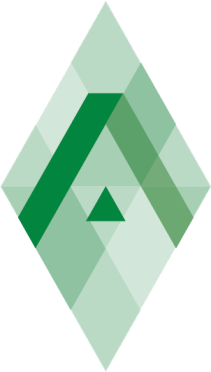 ГОСУДАРСТВЕННОЙ СЛУЖБЫ И УПРАВЛЕНИЯпредлагаетглавным бухгалтерам, финансовым директорам, бухгалтерам, расчетчикам заработной платыкурсы повышения квалификации 24-25 октября 2015 года «Обзор изменений в законодательстве 2016-2017 гг.: бухгалтерский, налоговый, трудовой, административный аспекты»24 октября 2016 г.: «Налоги организации в 2016-2017гг»1. Налоговые агенты по НДС и налогу на доходы в 2016 г.Когда налогового агента нельзя привлечь к ответственности.Новая Позиция Минфина с 2016 г..Новый Федеральный закон о проставлении апостиля на российских официальных документах. ФНС о сертификатах резидентсва и их апостилировании.Налоговый агент по доходам в поисках бенефициара в 2016 г. и как распознать лицо, которое имеет фактическое право на доходы.2. НДС 2016 г.Декларация по НДС с 2016 г. Как сами налоговики советуют пояснять расхождения и что делать, если сведения из декларации по НДС не совпадают с данными контрагентов.Инструкция ФНС о действиях фирмы, которая должна пояснить декларацию по НДС.Пошаговая инструкция: как сдать уточненку.Новый заявительный порядок возмещения НДС с 2016 г. Об НДС с 2016 г. при выставлении счета-фактуры «упрощенцем».Уточнение с 2016 г. порядка подтверждения права на возмещение НДС при экспорте.3. Как применять новые правила по НДС с 2016 г.:Новая уточняющая позиция Минфина с 2016 г. по 149 статье.Как КС РФ уточнил в 2016 г. норму об НДС по страховке за неоплату товара.Как НДС, уплаченный за счет своих средств, учесть в расходах.Всегда ли премии, полученные покупателем за выполнение условий поставки, не облагаются НДС.Об учете обеспечительного платежа для целей налога на прибыль и НДС.Об НДС при реализации товаров по цене ниже цены приобретения.Как начислить НДС по длящимся услугам – алгоритм начисления. НК, Минфин и ФНС о восстановлении НДС при экспорте в 2016 г.4. Вычеты.Почему в вычете НДС не откажут, даже если счет-фактура выставлен по истечении 5 дней.Когда для вычета по НДС счет-фактура не нужнаКогда покупатели обязаны скорректировать вычеты по НДС, если получили от поставщиков премии по итогам отгрузокВправе ли покупатель принять к вычету сумму НДС по товару без перехода права собственности на негоЧто входит в трехлетний срок на вычет НДС: позиция Минфина и КС РФСлучаи, когда вычет по НДС не удастся перенести5. Какие изменения по налогу на прибыль надо будет учесть в 2016 г.Как сблизить бухгалтерский и налоговый учет по основным средствам в 2016 г.Учет амортизации основных средств в 2016 г.Законные проценты и налог на прибыль с июня 2015 г.Влияние законных процентов, начисленных по умолчанию, на расчет налога на прибыль.Предельные значения процентных ставок по долговым обязательствам на 2016 год.Новые правила учета процентов по контролируемой задолженности.6. Основные изменения в НК РФ с 2016г (ч.1 НК РФ).Уплата и взыскание налогов, налоговые проверки, привлечение к налоговой ответственности (часть первая НК РФ).Заполнение платежных поручений. Ключевая ставка вместо ставки рефинансирования с 2016 г.Когда регулярная уплата налога может помешать возврату переплаты.Как исключить свою организацию из плана неналоговых проверок.Правомерность взыскания налоговым органом задолженности налогоплательщика с его взаимозависимого лица.7. Какие условия должны быть включены в договоры 2016 г. для признания их безопасными.В каких случаях необходимо пересмотреть условия договоров 2015 г. и как это сделать.Безопасные формулировки договоров 2016 г. Чем грозят кредиторам и дебиторам новые «законные проценты».Чем отличаются «законные» проценты от процентов за просрочку платежа, установленные в статье 395 ГК РФ.Сложные проценты 2016 г. Миф или реальность.Как обезопасить расходы на скидки и премии с точки зрения НК РФ и судебной практики в 2016 г.8. Налог на имущество: изменения — 2016.Кто платит налог на имущество, если у покупателя-балансодержателя нет права собственности.Несовпадение позиций ФНС и Минфина О налогообложении налогом на имущество организаций недвижимого имущества, учтенного в качестве товаров или вложений во внеоборотные активы в 2016 г.Оспаривание кадастровой оценки: нюансы процедуры.9. Валютный контроль с 2016 г.Новые рекомендации ФНС по выявлению сомнительных операций и оценке рисков нарушения требований валютного законодательстваО контроле за валютными операциями участников ВЭД. Позиция ФНС.Уточнение административных санкций для организаций и граждан за несоблюдение валютного законодательства.Кто стал правопреемником Росфиннадзора.25 октября 2016 г.: «Зарплатные налоги и взаимоотношения с персоналом организации»1. Особенности нового порядка налогообложения имущества физических лиц с 2016 г.Как самим рассчитать налог на имущество физлиц по кадастровой стоимости.Когда налоговое уведомление налогоплательщику не направляется.Всегда ли предоставлять в налоговую сведения об объектах налогообложения.Инспекторы рассказали, как будут взыскивать недоимки с граждан.Когда недоимку по имущественным налогам с физлиц могут взыскать работодатели.2. Обновленный НДФЛ 2016 г.Какие новые штрафы грозят налоговому агенту с 2016 г.Новые ежеквартальные расчеты для налоговых агентов.Новые вычеты на детей.Новые освобождения от НДФЛ с 2016 г.Как отчитаться по НДФЛ за работников обособленного подразделения с 2016 г.Расчет НДФЛ по командировкам с 2016 г.Как по ряду доходов физлица определить день, который признается датой их фактического получения.Займы физлицам: считаем и платим НДФЛ с материальной выгоды по новым правилам.Новые критерии освобождения от уплаты НДФЛ при продаже недвижимости и как получить налоговый вычет при продаже имущества с 2016 г.3. Запрет заемного труда:Как с 2016 г. изменятся аутсорсинг и аутстаффинг.Чем заменить в 2016 г. аутстаффинг, чтобы не попасть под «заемный труд».Новый вид деятельности с 2016 г.Нужно ли менять условия договоров аутстаффинга, заключенных до 2016 г.Когда будет запрещено использовать сторонних работников.Оформление отношений по предоставлению персонала.Переходим на аутсорсинг: как избежать ошибок при оформлении договора.Административная ответственность за нарушение новых правил.4. Единый социальный страховой сбор с 2017 года. 5. Социальные пособия (детские, декретные, больничные). Порядок расчёта и изменения с 2017 г. Электронный больничный.6. Расчёт отпускных, компенсаций за неиспользованный отпуск, оплаты дополнительных отпусков.
7. Трудовые договоры и договоры ГПХ: сравнительный анализ.
8. Профстандарты: что нужно знать бухгалтеру?Преимущества семинара:Услышать актуальную информацию о  поправках в разных законодательных актах и бухгалтерской работе от Стажковой  Марии  Михайловны (г.Москва) – к.э.н., доцент РАНХиГС, ведущий специалист информационно-аналитического агентства "Эксперт", внештатный эксперт Департамента здравоохранения г. Москвы по экономическим вопросам, практикующий аудитор, аттестованный преподаватель ИПБ России, эксперт БСС "Система Главбух";Возможность участия в двухдневном или в однодневном семинаре: первый день семинар посетит главный бухгалтер, а во второй день – расчетчик заработной платы; По окончании обучения получить удостоверение о повышении квалификации;Участники семинара обеспечиваются комплектом учебно-методических материалов;Стоимость обучения: один день – 5300 руб/чел, два дня – 9500 руб/чел; Возможность получить скидку 5% при направлении 2х и более представителей одного учреждения, рассрочку платежа.С подробным содержанием программы можно ознакомиться на сайте КРАГСиУ: www.krags.ru  (вкладка «Дополнительное образование»). По вопросам участия в программе обращаться к Терентьевой Татьяне Валерьевне, специалисту Центра повышения квалификации государственных и муниципальных служащих Института дополнительного профессионального образования и управленческого консалтинга, по тел.:  8(8212) 302-780 (доб.109, 125, 167, 168) или эл.почте: dpo2@krags.ru 